THE PARISH CHURCH OF ST MICHAEL, ALNWICK‘ALL ARE WELCOME IN THIS PLACE’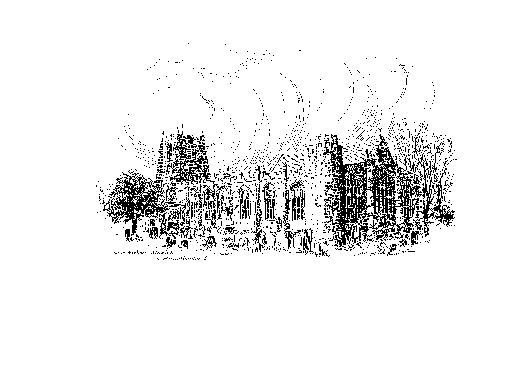 Sunday, 25th DECEMBER 2022CHRISTMAS DAYA warm welcome to our worship today.The wearing of a mask is a personal choice in St Michael’sTODAY’S WORSHIP10.00am	Parish Communion	President & Preacher  : The Reverend Canon Philip Bourne      Isaiah 9 : 2,6-7The Bible readings in Advent have prepared us to celebrate the coming of the Lord.  His people longed for him, and we know the joy of living with him here and now.  So, we understand Isaiah’s prophecy as greeting the birth of a child whose new kingdom of righteousness will last for ever.Luke 2 : 1-7&Luke 2 : 8-16Luke, the master storyteller, gives us pictures we shall never forget, of the humble birth at Bethlehem of the Saviour of the world, and the shining glory which brought shepherds to worship the Lamb of God.HYMNS61		 Christians, awake!  salute the happy morn62		 Come and join the celebration60		 Away in a manger, no crib for a bed78		 O come, all ye faithful72		 Joy to the world, the Lord is come!	On Christmas day the Word made flesh comes to us as 	a child, born in a feeding-trough in Bethlehem but is 	yet alive and on the altar and in our hearts.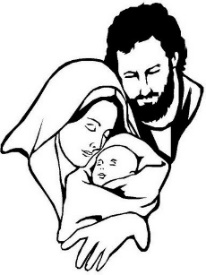 	During Christmas, please pray…	   … for God’s blessing on the Church as it worships 	together throughout the world.  For our Parish Priest 	designate, the Reverend Christian Mitchell (Mitch) and 	his family as they prepare to leave Sussex and move to Alnwick.	   … for the needs of the world, remembering especially those whose 	celebrations are tempered with sorrow or fear.  As we remember 	the homeless Holy family, we pray for those who have no shelter and 	face eviction; for the homeless and for the institutions working to help them.	As we remember the fleeing of Jesus’ family into Egypt, we are reminded of 	those who are forced to flee from their homes and possessions, refugees and 	asylum seekers remembering particularly those from Ukraine, Afghanistan, 	Syria and South Sudan.	Pray, too for the land of the Holy One and for all who live today in 	Bethlehem.	At Christmas we are reminded that hope comes in unexpected ways and in 	unfamiliar places; pray for those who find it difficult to be hopeful at 	Christmas, for those who suffer and for those who mourn.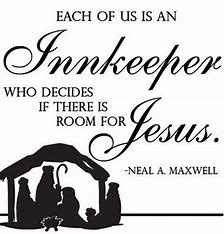 O sweet Child of Bethlehem, grant that we may share with all our hearts in this profound mystery of Christmas.  Put into the hearts of men and women this peace for which they sometimes seek so desperately and which you alone can give to them.  Help them to know one another better, and to live as brothers and sisters, children of the sameFather.  Reveal to them also your beauty, holiness and purity. 	Awaken in their hearts love and gratitude for your infinite goodness. 	Join them all together in your love and give us your heavenly peace 	in Christ, our Lord. Amen.THE WEEK AHEADThursday, 29th 11.00am		Funeral of James Valentine LeckFriday, 30th 10.00am		Funeral of Jacqueline BrownSunday, 1st January	SECOND SUNDAY OF CHRISTMAS10.00am	Parish Communion	President & Preacher : The Reverend Martin RoffLOOKING AHEADTuesday, 3rd    7.00pm		St Michael’s Bowls Club in the Parish HallWednesday, 4th            10.15am		Holy CommunionDate change for January's First Sunday Eucharist, to January 8th.This is a more informal service, with plenty of participation.  It will be held on January 8th, not 1st January, and the subject will be 'Epiphany Surprises'.Church Flowers for 2023 
If you would like to sponsor flowers for a special occasion next year the rota will be on the sidesmen's table at the back of church for the next couple of weeks or please speak to Lynne or Pat. 									   Thank youTHE HOLY LAND - Lent 2024Following our successful holiday/pilgrimage to Austria and the Oberammergau Passion Play, for those of you who may be interested, Philip and I are leading a pilgrimage to the Holy Land, 4 – 11 March 2024, based in Jerusalem and Galilee. We would love you to join us.  To register your interest, please let us know soonest and we can make sure you are included in the booking information mailing.  Thank you. 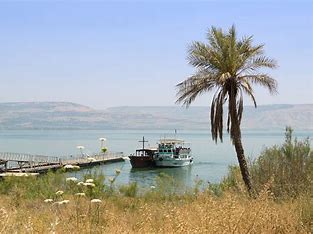 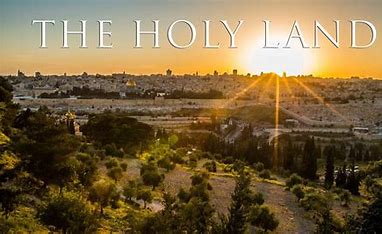    Fr Robert A big thank you to Morrison’s, who donated the oranges for yesterday’s Christingle Service.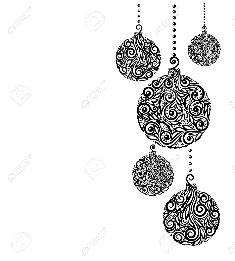 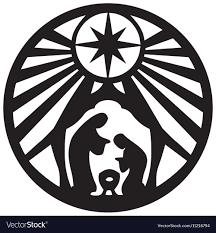      Fr Robert and Fr Philip thank you for your     Christmas cards and wish you all a very     Happy Christmas and God’s richest blessings     in the New YearChurchwardensPat Taylor							Anne Blades              : 01665 603811                                            : 01665 602020Parish Website: www.alnwickanglican.comIf you are a UK taxpayer, St. Michael’s can benefit to the tune of 25p for each £1.00 donated by Gift Aid.  Please use the envelopes available at the back of church.  Thank you.The Parish of St. Michael & St. Paul is a Registered Charity, No. 1131297